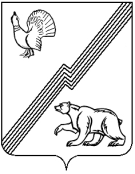 АДМИНИСТРАЦИЯ ГОРОДА ЮГОРСКАХанты-Мансийского автономного округа – Югры ПОСТАНОВЛЕНИЕот 09 октября 2014									                      № 5235   О внесении изменений в постановление администрации города Югорска от 31.10.2013 № 3286В связи с уточнением объемов финансирования мероприятий муниципальной программы, в соответствии с постановлением администрации города Югорска от 07.10.2013                 № 2906 «О муниципальных и ведомственных целевых программах города Югорска»:1. Внести в приложение к постановлению администрации города Югорска от 31.10.2013 № 3286 «О муниципальной программе города Югорска «Развитие образования города Югорска на 2014-2020 годы» (с изменениями от 03.03.2014 № 767, от 10.04.2014 № 1480, от 22.05.2014  № 2244, от 22.07.2014 № 3663, от 06.08.2014 № 3996) следующие изменения:1.1. В паспорте строку «Финансовое обеспечение муниципальной программы» изложить в новой редакции (приложение 1).1.2. Таблицу 2 изложить в новой редакции (приложение 2).2. Опубликовать постановление в газете «Югорский вестник» и разместить                            на официальном сайте администрации города Югорска.3. Настоящее постановление вступает в силу после его официального опубликования              в газете «Югорский вестник».4. Контроль за выполнением постановления возложить на заместителя главы администрации города Югорска Т.И. Долгодворову.Глава администрации города Югорска                                                                                                                  М.И. БодакПриложение 1к постановлениюадминистрации города Югорскаот 09 октября 2014 № __5235__Приложение 2к постановлениюадминистрации города Югорскаот 09 октября 2014 № _5235_Таблица 2Перечень мероприятий муниципальной программы «Развитие образования города Югорска на 2014-2020 годы»* Строительство одного детского сада предусмотрено в рамках государственного частного партнерства с выкупом здания с рассрочкой                    на 3 года на условия софинансирования (5% за счет средств муниципального бюджета), в соответствии с порядком, определенным Государственной программой ХМАО-Югры «Развитие образования в ХМАО-Югре на 2014-2020 годы»Строительство второго детского сада предусмотрено в рамках областной целевой программы «Сотрудничество»** Фнансирование строительства школы предусмотрено на условиях софинансирования (10% за счет средств муниципального бюджета),                    в соответствии с порядком, определенным Государственной программой ХМАО-Югры «Развитие образования в ХМАО-Югре на 2014-2020 годы»Финансовое обеспечение муниципальной программыОбщий объем финансирования муниципальной программы составляет – 5 903 994,4 тыс. руб, в т.ч.- средства бюджета автономного округа –2 660 780,8 тыс. руб.;- средства бюджета города Югорска – 2 750 624,8 тыс. руб.;- средства от приносящей доход деятельности – 492 588,8 тыс. руб.В том числе по годам реализации:Объем финансирования на 2014 год 1 247 381,3  тыс. руб, в т.ч.- средства бюджета автономного округа – 795 064,4  тыс. руб.;- средства бюджета города Югорска – 387 279,9 тыс. руб.;- средства от приносящей доход деятельности – 65 037,0 т. руб.Объем финансирования на 2015 год – 1 322 654,7  тыс. руб., в т.ч.- средства бюджета автономного округа – 908 923,7 тыс. руб.;- средства бюджета города Югорска – 347 193,7 тыс. руб.;- средства от приносящей доход деятельности – 66 537,3 тыс. руб.Объем финансирования на 2016 год – 1 383 038,7  тыс. руб., в т.ч.- средства бюджета автономного округа – 956 792,7 тыс. руб.;- средства бюджета города Югорска – 356 728,8 тыс. руб.;- средства от приносящей доход деятельности – 69 517,2 тыс. руб.Объем финансирования на 2017* год – 477 196,2тыс. руб., в т.ч.- средства бюджета автономного округа – 0,0 тыс. руб.;- средства бюджета города Югорска – 409 565,4 тыс. руб.;- средства от приносящей доход деятельности – 67 630,8 тыс. руб.Объем финансирования на 2018* год – 474 305,8 тыс. руб., в т.ч.- средства бюджета автономного округа – 0,0 тыс. руб.;- средства бюджета города Югорска – 403 293,4 тыс. руб.;- средства от приносящей доход деятельности – 71 012,4 тыс. руб.Объем финансирования на 2019* год – 487 520,7 тыс. руб., в т.ч.- средства бюджета автономного округа – 0,0 тыс. руб.;- средства бюджета города Югорска – 412 957,7 тыс. руб.;- средства от приносящей доход деятельности – 74 563,0 тыс. руб.Объем финансирования на 2020* год – 511 897,0 тыс. руб., в т.ч.- средства бюджета автономного округа – 0,0 тыс. руб.;- средства бюджета города Югорска – 433 605,9 тыс. руб.;- средства от приносящей доход деятельности – 78 291,1 тыс. руб.№Мероприятия программыОтветственный исполнитель/соисполнительИсточники финансирования Финансовые затраты на реализацию (тыс. руб.)  Финансовые затраты на реализацию (тыс. руб.)  Финансовые затраты на реализацию (тыс. руб.)  Финансовые затраты на реализацию (тыс. руб.)  Финансовые затраты на реализацию (тыс. руб.)  Финансовые затраты на реализацию (тыс. руб.)  Финансовые затраты на реализацию (тыс. руб.)  Финансовые затраты на реализацию (тыс. руб.) №Мероприятия программыОтветственный исполнитель/соисполнительИсточники финансирования всего 2014201520162017201820192020Цель: Обеспечение доступности качественного образования, соответствующего требованиям инновационного развития экономики, современным потребностям общества и каждого жителя города ЮгорскаЦель: Обеспечение доступности качественного образования, соответствующего требованиям инновационного развития экономики, современным потребностям общества и каждого жителя города ЮгорскаЦель: Обеспечение доступности качественного образования, соответствующего требованиям инновационного развития экономики, современным потребностям общества и каждого жителя города ЮгорскаЦель: Обеспечение доступности качественного образования, соответствующего требованиям инновационного развития экономики, современным потребностям общества и каждого жителя города ЮгорскаЦель: Обеспечение доступности качественного образования, соответствующего требованиям инновационного развития экономики, современным потребностям общества и каждого жителя города ЮгорскаЦель: Обеспечение доступности качественного образования, соответствующего требованиям инновационного развития экономики, современным потребностям общества и каждого жителя города ЮгорскаЦель: Обеспечение доступности качественного образования, соответствующего требованиям инновационного развития экономики, современным потребностям общества и каждого жителя города ЮгорскаЦель: Обеспечение доступности качественного образования, соответствующего требованиям инновационного развития экономики, современным потребностям общества и каждого жителя города ЮгорскаЦель: Обеспечение доступности качественного образования, соответствующего требованиям инновационного развития экономики, современным потребностям общества и каждого жителя города ЮгорскаЦель: Обеспечение доступности качественного образования, соответствующего требованиям инновационного развития экономики, современным потребностям общества и каждого жителя города ЮгорскаЦель: Обеспечение доступности качественного образования, соответствующего требованиям инновационного развития экономики, современным потребностям общества и каждого жителя города ЮгорскаЦель: Обеспечение доступности качественного образования, соответствующего требованиям инновационного развития экономики, современным потребностям общества и каждого жителя города ЮгорскаЗадача 1: Развитие системы выявления, поддержки и сопровождения одаренных детей, лидеров в сфере образованияЗадача 1: Развитие системы выявления, поддержки и сопровождения одаренных детей, лидеров в сфере образованияЗадача 1: Развитие системы выявления, поддержки и сопровождения одаренных детей, лидеров в сфере образованияЗадача 1: Развитие системы выявления, поддержки и сопровождения одаренных детей, лидеров в сфере образованияЗадача 1: Развитие системы выявления, поддержки и сопровождения одаренных детей, лидеров в сфере образованияЗадача 1: Развитие системы выявления, поддержки и сопровождения одаренных детей, лидеров в сфере образованияЗадача 1: Развитие системы выявления, поддержки и сопровождения одаренных детей, лидеров в сфере образованияЗадача 1: Развитие системы выявления, поддержки и сопровождения одаренных детей, лидеров в сфере образованияЗадача 1: Развитие системы выявления, поддержки и сопровождения одаренных детей, лидеров в сфере образованияЗадача 1: Развитие системы выявления, поддержки и сопровождения одаренных детей, лидеров в сфере образованияЗадача 1: Развитие системы выявления, поддержки и сопровождения одаренных детей, лидеров в сфере образованияЗадача 1: Развитие системы выявления, поддержки и сопровождения одаренных детей, лидеров в сфере образования1.1.Обеспечение проведения внутришкольных, городских предметных олимпиад, и организация участия обучающихся (воспитанников) в окружных, всероссийских предметных олимпиадахУправление образованиябюджет округа17,017,00,00,00,00,00,00,01.1.Обеспечение проведения внутришкольных, городских предметных олимпиад, и организация участия обучающихся (воспитанников) в окружных, всероссийских предметных олимпиадахУправление образованиябюджет города2 776,7341,0358,1376,0394,8414,5435,3457,01.1.Обеспечение проведения внутришкольных, городских предметных олимпиад, и организация участия обучающихся (воспитанников) в окружных, всероссийских предметных олимпиадахУправление образованияиные внебюджетные источники0,00,00,00,00,00,00,00,01.1.Обеспечение проведения внутришкольных, городских предметных олимпиад, и организация участия обучающихся (воспитанников) в окружных, всероссийских предметных олимпиадахУправление образованияитого2 793,7358,0358,1376,0394,8414,5435,3457,01.2.Обеспечение проведения городских и организация участия обучающихся и воспитанников в международных, всероссийских, окружных выставках, конкурсах, соревнованиях, фестивалях и других мероприятияхУправление образованиябюджет округа386,3386,30,00,00,00,00,00,01.2.Обеспечение проведения городских и организация участия обучающихся и воспитанников в международных, всероссийских, окружных выставках, конкурсах, соревнованиях, фестивалях и других мероприятияхУправление образованиябюджет города3 551,7821,3424,5417,3438,2460,1483,1507,21.2.Обеспечение проведения городских и организация участия обучающихся и воспитанников в международных, всероссийских, окружных выставках, конкурсах, соревнованиях, фестивалях и других мероприятияхУправление образованияиные внебюджетные источники0,00,00,00,00,00,00,00,01.2.Обеспечение проведения городских и организация участия обучающихся и воспитанников в международных, всероссийских, окружных выставках, конкурсах, соревнованиях, фестивалях и других мероприятияхУправление образованияитого3 938,01 207,6424,5417,3438,2460,1483,1507,21.3.Развитие системы выявления, поддержки и сопровождения лидеров в сфере образованияУправление образованиябюджет округа160,0160,00,00,00,00,00,00,01.3.Развитие системы выявления, поддержки и сопровождения лидеров в сфере образованияУправление образованиябюджет города11 044,81 313,61 397,01 508,31 583,71 662,91 746,01 833,31.3.Развитие системы выявления, поддержки и сопровождения лидеров в сфере образованияУправление образованияиные внебюджетные источники0,00,00,00,00,00,00,00,01.3.Развитие системы выявления, поддержки и сопровождения лидеров в сфере образованияУправление образованияитого11 204,81 473,61 397,01 508,31 583,71 662,91 746,01 833,31.4.Адресная поддержка студентов из числа целевого набора в ВУЗы на педагогические специальностиУправление образованиябюджет округа0,00,00,00,00,00,00,00,01.4.Адресная поддержка студентов из числа целевого набора в ВУЗы на педагогические специальностиУправление образованиябюджет города504,530,060,075,078,882,786,891,21.4.Адресная поддержка студентов из числа целевого набора в ВУЗы на педагогические специальностиУправление образованияиные внебюджетные источники0,00,00,00,00,00,00,00,01.4.Адресная поддержка студентов из числа целевого набора в ВУЗы на педагогические специальностиУправление образованияитого504,530,060,075,078,882,786,891,21.5.Обеспечение поддержки кадетских классов муниципальных бюджетных общеобразовательных учреждений, реализующих в образовательной и воспитательной деятельности культурно-исторические традиции российского казачестваУправление образованиябюджет округа1 000,01 000,00,00,00,00,00,00,01.5.Обеспечение поддержки кадетских классов муниципальных бюджетных общеобразовательных учреждений, реализующих в образовательной и воспитательной деятельности культурно-исторические традиции российского казачестваУправление образованиябюджет города0,01.5.Обеспечение поддержки кадетских классов муниципальных бюджетных общеобразовательных учреждений, реализующих в образовательной и воспитательной деятельности культурно-исторические традиции российского казачестваУправление образованияиные внебюджетные источники0,00,00,00,00,00,00,00,01.5.Обеспечение поддержки кадетских классов муниципальных бюджетных общеобразовательных учреждений, реализующих в образовательной и воспитательной деятельности культурно-исторические традиции российского казачестваУправление образованияитого1 000,01 000,00,00,00,00,00,00,0Итого по Задаче 1, в том числе:Итого по Задаче 1, в том числе:Итого по Задаче 1, в том числе:19 441,04 069,22 239,62 376,62 495,52 620,22 751,22 888,7бюджет округабюджет округабюджет округа1 563,31 563,30,00,00,00,00,00,0бюджет городабюджет городабюджет города17 877,72 505,92 239,62 376,62 495,52 620,22 751,22 888,7иные внебюджетные источникииные внебюджетные источникииные внебюджетные источники0,00,00,00,00,00,00,00,0Задача 2: Модернизация системы подготовки, профессиональной переподготовки и повышения квалификации педагогов и руководителей образовательных учрежденийЗадача 2: Модернизация системы подготовки, профессиональной переподготовки и повышения квалификации педагогов и руководителей образовательных учрежденийЗадача 2: Модернизация системы подготовки, профессиональной переподготовки и повышения квалификации педагогов и руководителей образовательных учрежденийЗадача 2: Модернизация системы подготовки, профессиональной переподготовки и повышения квалификации педагогов и руководителей образовательных учрежденийЗадача 2: Модернизация системы подготовки, профессиональной переподготовки и повышения квалификации педагогов и руководителей образовательных учрежденийЗадача 2: Модернизация системы подготовки, профессиональной переподготовки и повышения квалификации педагогов и руководителей образовательных учрежденийЗадача 2: Модернизация системы подготовки, профессиональной переподготовки и повышения квалификации педагогов и руководителей образовательных учрежденийЗадача 2: Модернизация системы подготовки, профессиональной переподготовки и повышения квалификации педагогов и руководителей образовательных учрежденийЗадача 2: Модернизация системы подготовки, профессиональной переподготовки и повышения квалификации педагогов и руководителей образовательных учрежденийЗадача 2: Модернизация системы подготовки, профессиональной переподготовки и повышения квалификации педагогов и руководителей образовательных учрежденийЗадача 2: Модернизация системы подготовки, профессиональной переподготовки и повышения квалификации педагогов и руководителей образовательных учрежденийЗадача 2: Модернизация системы подготовки, профессиональной переподготовки и повышения квалификации педагогов и руководителей образовательных учреждений2.1.Обеспечение повышения квалификации работников Управления образования и работников муниципальных учреждений, подведомственных Управлению образованияУправление образованиябюджет округа0,00,00,00,00,00,00,00,02.1.Обеспечение повышения квалификации работников Управления образования и работников муниципальных учреждений, подведомственных Управлению образованияУправление образованиябюджет города3 906,8316,0513,0557,0584,9614,1644,8677,02.1.Обеспечение повышения квалификации работников Управления образования и работников муниципальных учреждений, подведомственных Управлению образованияУправление образованияиные внебюджетные источники0,00,00,00,00,00,00,00,02.1.Обеспечение повышения квалификации работников Управления образования и работников муниципальных учреждений, подведомственных Управлению образованияУправление образованияитого3 906,8316,0513,0557,0584,9614,1644,8677,02.2.Организация научного сопровождения введения федеральных государственных образовательных стандартов общего образования второго поколения, развитие предпрофильного и профильного обученияУправление образованиябюджет округа0,00,00,00,00,00,00,00,02.2.Организация научного сопровождения введения федеральных государственных образовательных стандартов общего образования второго поколения, развитие предпрофильного и профильного обученияУправление образованиябюджет города2 319,1147,0310,0337,0353,9371,5390,1409,62.2.Организация научного сопровождения введения федеральных государственных образовательных стандартов общего образования второго поколения, развитие предпрофильного и профильного обученияУправление образованияиные внебюджетные источники0,00,00,00,00,00,00,00,02.2.Организация научного сопровождения введения федеральных государственных образовательных стандартов общего образования второго поколения, развитие предпрофильного и профильного обученияУправление образованияитого2 319,1147,0310,0337,0353,9371,5390,1409,62.3.Обеспечение проведения городских и организация участия работников Управления образования и работников муниципальных учреждений, подведомственных Управлению образования в международных, всероссийских, окружных конференциях, семинарах и других мероприятияхУправление образованиябюджет округа0,00,00,00,00,00,00,00,02.3.Обеспечение проведения городских и организация участия работников Управления образования и работников муниципальных учреждений, подведомственных Управлению образования в международных, всероссийских, окружных конференциях, семинарах и других мероприятияхУправление образованиябюджет города1 360,1210,1185,3174,6183,3192,5202,1212,22.3.Обеспечение проведения городских и организация участия работников Управления образования и работников муниципальных учреждений, подведомственных Управлению образования в международных, всероссийских, окружных конференциях, семинарах и других мероприятияхУправление образованияиные внебюджетные источники0,00,00,00,00,00,00,00,02.3.Обеспечение проведения городских и организация участия работников Управления образования и работников муниципальных учреждений, подведомственных Управлению образования в международных, всероссийских, окружных конференциях, семинарах и других мероприятияхУправление образованияитого1 360,1210,1185,3174,6183,3192,5202,1212,2Итого по Задаче 2, в том числе:Итого по Задаче 2, в том числе:Итого по Задаче 2, в том числе:7 586,0673,11 008,31 068,61 122,11 178,11 237,01 298,8бюджет округабюджет округабюджет округа0,00,00,00,00,00,00,00,0бюджет городабюджет городабюджет города7 586,0673,11 008,31 068,61 122,11 178,11 237,01 298,8иные внебюджетные источникииные внебюджетные источникииные внебюджетные источники0,00,00,00,00,00,00,00,0Задача 3: Оснащение материально-технической базы образовательных учреждений в соответствии с современными требованиямиЗадача 3: Оснащение материально-технической базы образовательных учреждений в соответствии с современными требованиямиЗадача 3: Оснащение материально-технической базы образовательных учреждений в соответствии с современными требованиямиЗадача 3: Оснащение материально-технической базы образовательных учреждений в соответствии с современными требованиямиЗадача 3: Оснащение материально-технической базы образовательных учреждений в соответствии с современными требованиямиЗадача 3: Оснащение материально-технической базы образовательных учреждений в соответствии с современными требованиямиЗадача 3: Оснащение материально-технической базы образовательных учреждений в соответствии с современными требованиямиЗадача 3: Оснащение материально-технической базы образовательных учреждений в соответствии с современными требованиямиЗадача 3: Оснащение материально-технической базы образовательных учреждений в соответствии с современными требованиямиЗадача 3: Оснащение материально-технической базы образовательных учреждений в соответствии с современными требованиямиЗадача 3: Оснащение материально-технической базы образовательных учреждений в соответствии с современными требованиямиЗадача 3: Оснащение материально-технической базы образовательных учреждений в соответствии с современными требованиями3.1.Обеспечение совершенствования материально-технической базы образовательных учреждений в соответствии с современными требованиямиУправление образованиябюджет округа1 700,01 700,00,00,00,00,00,00,03.1.Обеспечение совершенствования материально-технической базы образовательных учреждений в соответствии с современными требованиямиУправление образованиябюджет города7 757,07 757,00,00,00,00,00,00,03.1.Обеспечение совершенствования материально-технической базы образовательных учреждений в соответствии с современными требованиямиУправление образованияиные внебюджетные источники959,1959,10,00,00,00,00,00,03.1.Обеспечение совершенствования материально-технической базы образовательных учреждений в соответствии с современными требованиямиУправление образованияитого10 416,110 416,10,00,00,00,00,00,0Итого по Задаче 3, в том числе:Итого по Задаче 3, в том числе:Итого по Задаче 3, в том числе:10 416,110 416,10,00,00,00,00,00,0бюджет округабюджет округабюджет округа1 700,01 700,00,00,00,00,00,00,0бюджет городабюджет городабюджет города7 757,07 757,00,00,00,00,00,00,0иные внебюджетные источникииные внебюджетные источникииные внебюджетные источники959,1959,10,00,00,00,00,00,0Задача 4: Обеспечение комплексной безопасности и комфортных условий образовательного процесса в общем образовании и дополнительном образовании детейЗадача 4: Обеспечение комплексной безопасности и комфортных условий образовательного процесса в общем образовании и дополнительном образовании детейЗадача 4: Обеспечение комплексной безопасности и комфортных условий образовательного процесса в общем образовании и дополнительном образовании детейЗадача 4: Обеспечение комплексной безопасности и комфортных условий образовательного процесса в общем образовании и дополнительном образовании детейЗадача 4: Обеспечение комплексной безопасности и комфортных условий образовательного процесса в общем образовании и дополнительном образовании детейЗадача 4: Обеспечение комплексной безопасности и комфортных условий образовательного процесса в общем образовании и дополнительном образовании детейЗадача 4: Обеспечение комплексной безопасности и комфортных условий образовательного процесса в общем образовании и дополнительном образовании детейЗадача 4: Обеспечение комплексной безопасности и комфортных условий образовательного процесса в общем образовании и дополнительном образовании детейЗадача 4: Обеспечение комплексной безопасности и комфортных условий образовательного процесса в общем образовании и дополнительном образовании детейЗадача 4: Обеспечение комплексной безопасности и комфортных условий образовательного процесса в общем образовании и дополнительном образовании детейЗадача 4: Обеспечение комплексной безопасности и комфортных условий образовательного процесса в общем образовании и дополнительном образовании детейЗадача 4: Обеспечение комплексной безопасности и комфортных условий образовательного процесса в общем образовании и дополнительном образовании детей4.1.Обеспечение устранения предписаний надзорных органовУправление образованиябюджет округа0,00,00,00,00,00,00,00,04.1.Обеспечение устранения предписаний надзорных органовУправление образованиябюджет города2 745,52 745,50,00,00,00,00,00,04.1.Обеспечение устранения предписаний надзорных органовУправление образованияиные внебюджетные источники0,00,00,00,00,00,00,00,04.1.Обеспечение устранения предписаний надзорных органовУправление образованияитого2 745,52 745,50,00,00,00,00,00,04.2.Организация перевозки детейУправление образованиябюджет округа0,00,00,00,00,00,00,00,04.2.Организация перевозки детейУправление образованиябюджет города16 711,52 052,52 155,12 262,92 376,02 494,82 619,62 750,64.2.Организация перевозки детейУправление образованияиные внебюджетные источники0,00,00,00,00,00,00,00,04.2.Организация перевозки детейУправление образованияитого16 711,52 052,52 155,12 262,92 376,02 494,82 619,62 750,64.3.Организация и обеспечение проведения мероприятий по неспецифической профилактике ОРВИ и гриппаУправление образованиябюджет округа0,00,00,00,00,00,00,00,04.3.Организация и обеспечение проведения мероприятий по неспецифической профилактике ОРВИ и гриппаУправление образованиябюджет города5 308,4652,0684,6718,8754,7792,5832,1873,74.3.Организация и обеспечение проведения мероприятий по неспецифической профилактике ОРВИ и гриппаУправление образованияиные внебюджетные источники0,00,00,00,00,00,00,00,04.3.Организация и обеспечение проведения мероприятий по неспецифической профилактике ОРВИ и гриппаУправление образованияитого5 308,4652,0684,6718,8754,7792,5832,1873,74.4.Организация и обеспечение проведения мероприятий с обучающимися (воспитанниками) по  профилактике безопасности дорожного движенияУправление образованиябюджет округа0,00,00,00,00,00,00,00,04.4.Организация и обеспечение проведения мероприятий с обучающимися (воспитанниками) по  профилактике безопасности дорожного движенияУправление образованиябюджет города318,342,342,342,344,446,649,051,44.4.Организация и обеспечение проведения мероприятий с обучающимися (воспитанниками) по  профилактике безопасности дорожного движенияУправление образованияиные внебюджетные источники0,00,00,00,00,00,00,00,04.4.Организация и обеспечение проведения мероприятий с обучающимися (воспитанниками) по  профилактике безопасности дорожного движенияУправление образованияитого318,342,342,342,344,446,649,051,44.5.Проведение капитальных ремонтов зданий, сооружений, предназначенных для размещения муниципальных образовательных учрежденийДЖК и СКбюджет округа0,00,00,00,00,00,00,00,04.5.Проведение капитальных ремонтов зданий, сооружений, предназначенных для размещения муниципальных образовательных учрежденийДЖК и СКбюджет города16 333,516 333,50,00,00,00,00,00,04.5.Проведение капитальных ремонтов зданий, сооружений, предназначенных для размещения муниципальных образовательных учрежденийДЖК и СКиные внебюджетные источники0,00,00,00,00,00,00,00,04.5.Проведение капитальных ремонтов зданий, сооружений, предназначенных для размещения муниципальных образовательных учрежденийДЖК и СКитого16 333,516 333,50,00,00,00,00,00,04.6.Приобретение оборудования в рамках проведения капитальных ремонтов зданий, сооружений, предназначенных для размещения муниципальных образовательных учрежденийУправление образованиябюджет округа0,00,00,00,00,00,00,00,04.6.Приобретение оборудования в рамках проведения капитальных ремонтов зданий, сооружений, предназначенных для размещения муниципальных образовательных учрежденийУправление образованиябюджет города5 102,25 102,20,00,00,00,00,00,04.6.Приобретение оборудования в рамках проведения капитальных ремонтов зданий, сооружений, предназначенных для размещения муниципальных образовательных учрежденийУправление образованияиные внебюджетные источники0,00,00,00,00,00,00,00,04.6.Приобретение оборудования в рамках проведения капитальных ремонтов зданий, сооружений, предназначенных для размещения муниципальных образовательных учрежденийУправление образованияитого5 102,25 102,20,00,00,00,00,00,0Итого по Задаче 4, в том числе:Итого по Задаче 4, в том числе:Итого по Задаче 4, в том числе:46 519,426 928,02 882,03 024,03 175,13 333,93 500,73 675,7бюджет округабюджет округабюджет округа0,00,00,00,00,00,00,00,0бюджет городабюджет городабюджет города46 519,426 928,02 882,03 024,03 175,13 333,93 500,73 675,7иные внебюджетные источникииные внебюджетные источникииные внебюджетные источники0,00,00,00,00,00,00,00,0Задача 5: Развитие инфраструктуры общего образования и дополнительного образования детейЗадача 5: Развитие инфраструктуры общего образования и дополнительного образования детейЗадача 5: Развитие инфраструктуры общего образования и дополнительного образования детейЗадача 5: Развитие инфраструктуры общего образования и дополнительного образования детейЗадача 5: Развитие инфраструктуры общего образования и дополнительного образования детейЗадача 5: Развитие инфраструктуры общего образования и дополнительного образования детейЗадача 5: Развитие инфраструктуры общего образования и дополнительного образования детейЗадача 5: Развитие инфраструктуры общего образования и дополнительного образования детейЗадача 5: Развитие инфраструктуры общего образования и дополнительного образования детейЗадача 5: Развитие инфраструктуры общего образования и дополнительного образования детейЗадача 5: Развитие инфраструктуры общего образования и дополнительного образования детейЗадача 5: Развитие инфраструктуры общего образования и дополнительного образования детей5.1.Проектирование, строительство (реконструкция) объектов, предназначенных для размещения муниципальных дошкольных образовательных учреждений *ДЖК и СКбюджет округа0,00,00,00,00,00,00,00,05.1.Проектирование, строительство (реконструкция) объектов, предназначенных для размещения муниципальных дошкольных образовательных учреждений *ДЖК и СКбюджет города0,00,00,00,00,00,00,00,05.1.Проектирование, строительство (реконструкция) объектов, предназначенных для размещения муниципальных дошкольных образовательных учреждений *ДЖК и СКиные внебюджетные источники0,00,00,00,00,00,00,00,05.1.Проектирование, строительство (реконструкция) объектов, предназначенных для размещения муниципальных дошкольных образовательных учреждений *ДЖК и СКитого0,00,00,00,00,00,00,00,05.2.Проектирование, строительство (реконструкция) объектов, предназначенных для размещения муниципальных общеобразовательных учреждений **ДЖК и СКбюджет округа0,00,00,00,00,00,00,00,05.2.Проектирование, строительство (реконструкция) объектов, предназначенных для размещения муниципальных общеобразовательных учреждений **ДЖК и СКбюджет города45 000,00,00,00,035 000,010 000,00,00,05.2.Проектирование, строительство (реконструкция) объектов, предназначенных для размещения муниципальных общеобразовательных учреждений **ДЖК и СКиные внебюджетные источники0,00,00,00,00,00,00,00,05.2.Проектирование, строительство (реконструкция) объектов, предназначенных для размещения муниципальных общеобразовательных учреждений **ДЖК и СКитого45 000,00,00,00,035 000,010 000,00,00,05.3.Проектирование, строительство (реконструкция) объектов, предназначенных для размещения муниципальных учреждений дополнительного образованияДЖК и СКбюджет округа0,00,00,00,00,00,00,00,05.3.Проектирование, строительство (реконструкция) объектов, предназначенных для размещения муниципальных учреждений дополнительного образованияДЖК и СКбюджет города0,00,00,00,00,00,00,00,05.3.Проектирование, строительство (реконструкция) объектов, предназначенных для размещения муниципальных учреждений дополнительного образованияДЖК и СКиные внебюджетные источники0,00,00,00,00,00,00,00,05.3.Проектирование, строительство (реконструкция) объектов, предназначенных для размещения муниципальных учреждений дополнительного образованияДЖК и СКитого0,00,00,00,00,00,00,00,0Итого по Задаче 5, в том числе:Итого по Задаче 5, в том числе:Итого по Задаче 5, в том числе:45 000,00,00,00,035 000,010 000,00,00,0бюджет округабюджет округабюджет округа0,00,00,00,00,00,00,00,0бюджет городабюджет городабюджет города45 000,00,00,00,035 000,010 000,00,00,0иные внебюджетные источникииные внебюджетные источникииные внебюджетные источники0,00,00,00,00,00,00,00,0Задача 6: Финансовое и организационно-методическое сопровождение по исполнению муниципальными образовательными учреждениями муниципального задания на оказание муниципальных услугЗадача 6: Финансовое и организационно-методическое сопровождение по исполнению муниципальными образовательными учреждениями муниципального задания на оказание муниципальных услугЗадача 6: Финансовое и организационно-методическое сопровождение по исполнению муниципальными образовательными учреждениями муниципального задания на оказание муниципальных услугЗадача 6: Финансовое и организационно-методическое сопровождение по исполнению муниципальными образовательными учреждениями муниципального задания на оказание муниципальных услугЗадача 6: Финансовое и организационно-методическое сопровождение по исполнению муниципальными образовательными учреждениями муниципального задания на оказание муниципальных услугЗадача 6: Финансовое и организационно-методическое сопровождение по исполнению муниципальными образовательными учреждениями муниципального задания на оказание муниципальных услугЗадача 6: Финансовое и организационно-методическое сопровождение по исполнению муниципальными образовательными учреждениями муниципального задания на оказание муниципальных услугЗадача 6: Финансовое и организационно-методическое сопровождение по исполнению муниципальными образовательными учреждениями муниципального задания на оказание муниципальных услугЗадача 6: Финансовое и организационно-методическое сопровождение по исполнению муниципальными образовательными учреждениями муниципального задания на оказание муниципальных услугЗадача 6: Финансовое и организационно-методическое сопровождение по исполнению муниципальными образовательными учреждениями муниципального задания на оказание муниципальных услугЗадача 6: Финансовое и организационно-методическое сопровождение по исполнению муниципальными образовательными учреждениями муниципального задания на оказание муниципальных услугЗадача 6: Финансовое и организационно-методическое сопровождение по исполнению муниципальными образовательными учреждениями муниципального задания на оказание муниципальных услуг6.1.Функционирование Управления образованияУправление образованиябюджет округа0,00,00,00,00,00,00,00,06.1.Функционирование Управления образованияУправление образованиябюджет города113 201,915 001,014 924,015 071,015 824,616 615,817 446,618 318,96.1.Функционирование Управления образованияУправление образованияиные внебюджетные источники0,00,00,00,00,00,00,00,06.1.Функционирование Управления образованияУправление образованияитого113 201,915 001,014 924,015 071,015 824,616 615,817 446,618 318,96.2.Обеспечение финансирования программных мероприятий, обеспечение методической и технической поддержки, функционирования и модернизации образованияУправление образованиябюджет округа4 177,01 227,01 392,01 558,00,00,00,00,06.2.Обеспечение финансирования программных мероприятий, обеспечение методической и технической поддержки, функционирования и модернизации образованияУправление образованиябюджет города315 603,647 393,739 431,641 403,143 473,345 646,947 929,350 325,76.2.Обеспечение финансирования программных мероприятий, обеспечение методической и технической поддержки, функционирования и модернизации образованияУправление образованияиные внебюджетные источники0,00,00,00,00,00,00,00,06.2.Обеспечение финансирования программных мероприятий, обеспечение методической и технической поддержки, функционирования и модернизации образованияУправление образованияитого319 780,648 620,740 823,642 961,143 473,345 646,947 929,350 325,7Итого по Задаче 6, в том числе:Итого по Задаче 6, в том числе:Итого по Задаче 6, в том числе:432 982,563 621,755 747,658 032,159 297,962 262,765 375,968 644,6бюджет округабюджет округабюджет округа4 177,01 227,01 392,01 558,00,00,00,00,0бюджет городабюджет городабюджет города428 805,562 394,754 355,656 474,159 297,962 262,765 375,968 644,6иные внебюджетные источникииные внебюджетные источникииные внебюджетные источники0,00,00,00,00,00,00,00,0Задача 7: Финансовое обеспечение функций по реализации единой государственной политики и нормативному правовому регулированию, оказанию муниципальных услуг в сфере образования, социальной поддержки и социальной защиты обучающихся и работников образовательных учрежденийЗадача 7: Финансовое обеспечение функций по реализации единой государственной политики и нормативному правовому регулированию, оказанию муниципальных услуг в сфере образования, социальной поддержки и социальной защиты обучающихся и работников образовательных учрежденийЗадача 7: Финансовое обеспечение функций по реализации единой государственной политики и нормативному правовому регулированию, оказанию муниципальных услуг в сфере образования, социальной поддержки и социальной защиты обучающихся и работников образовательных учрежденийЗадача 7: Финансовое обеспечение функций по реализации единой государственной политики и нормативному правовому регулированию, оказанию муниципальных услуг в сфере образования, социальной поддержки и социальной защиты обучающихся и работников образовательных учрежденийЗадача 7: Финансовое обеспечение функций по реализации единой государственной политики и нормативному правовому регулированию, оказанию муниципальных услуг в сфере образования, социальной поддержки и социальной защиты обучающихся и работников образовательных учрежденийЗадача 7: Финансовое обеспечение функций по реализации единой государственной политики и нормативному правовому регулированию, оказанию муниципальных услуг в сфере образования, социальной поддержки и социальной защиты обучающихся и работников образовательных учрежденийЗадача 7: Финансовое обеспечение функций по реализации единой государственной политики и нормативному правовому регулированию, оказанию муниципальных услуг в сфере образования, социальной поддержки и социальной защиты обучающихся и работников образовательных учрежденийЗадача 7: Финансовое обеспечение функций по реализации единой государственной политики и нормативному правовому регулированию, оказанию муниципальных услуг в сфере образования, социальной поддержки и социальной защиты обучающихся и работников образовательных учрежденийЗадача 7: Финансовое обеспечение функций по реализации единой государственной политики и нормативному правовому регулированию, оказанию муниципальных услуг в сфере образования, социальной поддержки и социальной защиты обучающихся и работников образовательных учрежденийЗадача 7: Финансовое обеспечение функций по реализации единой государственной политики и нормативному правовому регулированию, оказанию муниципальных услуг в сфере образования, социальной поддержки и социальной защиты обучающихся и работников образовательных учрежденийЗадача 7: Финансовое обеспечение функций по реализации единой государственной политики и нормативному правовому регулированию, оказанию муниципальных услуг в сфере образования, социальной поддержки и социальной защиты обучающихся и работников образовательных учрежденийЗадача 7: Финансовое обеспечение функций по реализации единой государственной политики и нормативному правовому регулированию, оказанию муниципальных услуг в сфере образования, социальной поддержки и социальной защиты обучающихся и работников образовательных учреждений7.1.Обеспечение реализации основной общеобразовательной программы дошкольного образования в дошкольных образовательных и общеобразовательных учрежденияхУправление образованиябюджет округа670 684,1188 862,9236 430,4245 390,80,00,00,00,07.1.Обеспечение реализации основной общеобразовательной программы дошкольного образования в дошкольных образовательных и общеобразовательных учрежденияхУправление образованиябюджет города195 795,825 701,625 443,226 178,227 487,128 861,530 304,431 819,87.1.Обеспечение реализации основной общеобразовательной программы дошкольного образования в дошкольных образовательных и общеобразовательных учрежденияхУправление образованияиные внебюджетные источники86 718,825 625,426 564,727 892,81 539,61 616,61 697,41 782,37.1.Обеспечение реализации основной общеобразовательной программы дошкольного образования в дошкольных образовательных и общеобразовательных учрежденияхУправление образованияитого953 198,7240 189,9288 438,3299 461,829 026,730 478,132 001,833 602,17.2.Обеспечение реализации услуг по присмотру и уходу за детьми в дошкольных образовательных и общеобразовательных учрежденияхУправление образованиябюджет округа262 049,081 581,587 513,292 954,30,00,00,00,07.2.Обеспечение реализации услуг по присмотру и уходу за детьми в дошкольных образовательных и общеобразовательных учрежденияхУправление образованиябюджет города731 123,893 681,296 505,697 896,0102 790,8107 930,3113 326,7118 993,27.2.Обеспечение реализации услуг по присмотру и уходу за детьми в дошкольных образовательных и общеобразовательных учрежденияхУправление образованияиные внебюджетные источники369 222,334 299,735 690,237 123,260 812,463 853,167 045,770 398,07.2.Обеспечение реализации услуг по присмотру и уходу за детьми в дошкольных образовательных и общеобразовательных учрежденияхУправление образованияитого1 362 395,1209 562,4219 709,0227 973,5163 603,2171 783,4180 372,4189 391,27.3.Обеспечение реализации общеобразовательных программ начального общего, основного общего, среднего общего образования, дополнительных общеобразовательных программ в общеобразовательных учрежденияхУправление образованиябюджет округа1 615 135,6492 321,9547 834,1574 979,60,00,00,00,07.3.Обеспечение реализации общеобразовательных программ начального общего, основного общего, среднего общего образования, дополнительных общеобразовательных программ в общеобразовательных учрежденияхУправление образованиябюджет города460 888,665 300,259 323,560 855,563 898,367 093,270 447,773 970,27.3.Обеспечение реализации общеобразовательных программ начального общего, основного общего, среднего общего образования, дополнительных общеобразовательных программ в общеобразовательных учрежденияхУправление образованияиные внебюджетные источники21 250,52 610,02 740,52 877,53 021,43 172,43 331,13 497,67.3.Обеспечение реализации общеобразовательных программ начального общего, основного общего, среднего общего образования, дополнительных общеобразовательных программ в общеобразовательных учрежденияхУправление образованияитого2 097 274,7560 232,1609 898,1638 712,666 919,770 265,673 778,877 467,87.4.Обеспечение реализации дополнительных общеобразовательных программ для детей в учреждениях дополнительного образованияУправление образованиябюджет округа0,00,00,00,00,07.4.Обеспечение реализации дополнительных общеобразовательных программ для детей в учреждениях дополнительного образованияУправление образованиябюджет города772 533,297 510,9100 617,0103 952,9109 150,5114 608,1120 338,4126 355,47.4.Обеспечение реализации дополнительных общеобразовательных программ для детей в учреждениях дополнительного образованияУправление образованияиные внебюджетные источники14 438,11 542,81 541,91 623,72 257,42 370,32 488,82 613,27.4.Обеспечение реализации дополнительных общеобразовательных программ для детей в учреждениях дополнительного образованияУправление образованияитого786 971,399 053,7102 158,9105 576,6111 407,9116 978,4122 827,2128 968,67.5.Обеспечение прав детей-ивалидов на образование, воспитание и  обучениеУправление образованиябюджет округа3 590,0951,01 141,01 498,00,00,00,00,07.5.Обеспечение прав детей-ивалидов на образование, воспитание и  обучениеУправление образованиябюджет города0,00,00,00,00,00,00,00,07.5.Обеспечение прав детей-ивалидов на образование, воспитание и  обучениеУправление образованияиные внебюджетные источники0,00,00,00,00,00,00,00,07.5.Обеспечение прав детей-ивалидов на образование, воспитание и  обучениеУправление образованияитого3 590,0951,01 141,01 498,00,00,00,00,07.6.Обеспечение доступа к информационным образовательным ресурсам сети ИнтернетУправление образованиябюджет округа2 913,0971,0971,0971,00,00,00,00,07.6.Обеспечение доступа к информационным образовательным ресурсам сети ИнтернетУправление образованиябюджет города0,00,00,00,00,00,00,00,07.6.Обеспечение доступа к информационным образовательным ресурсам сети ИнтернетУправление образованияиные внебюджетные источники0,00,00,00,00,00,00,00,07.6.Обеспечение доступа к информационным образовательным ресурсам сети ИнтернетУправление образованияитого2 913,0971,0971,0971,00,00,00,00,07.7.Обеспечение приобретения школьной формы для первоклассниковУправление образованиябюджет округа0,00,00,00,00,00,00,00,07.7.Обеспечение приобретения школьной формы для первоклассниковУправление образованиябюджет города6 471,4829,0829,5871,0914,6960,31 008,31 058,77.7.Обеспечение приобретения школьной формы для первоклассниковУправление образованияиные внебюджетные источники0,00,00,00,00,00,00,00,07.7.Обеспечение приобретения школьной формы для первоклассниковУправление образованияитого6 471,4829,0829,5871,0914,6960,31 008,31 058,77.8.Обеспечение компенсации стоимости найма, аренды жилых помещений приглашенным специалистамУправление образованиябюджет округа0,00,00,00,00,00,00,00,07.8.Обеспечение компенсации стоимости найма, аренды жилых помещений приглашенным специалистамУправление образованиябюджет города6 603,0811,0851,6894,1938,8985,71 035,01 086,87.8.Обеспечение компенсации стоимости найма, аренды жилых помещений приглашенным специалистамУправление образованияиные внебюджетные источники0,00,00,00,00,00,00,00,07.8.Обеспечение компенсации стоимости найма, аренды жилых помещений приглашенным специалистамУправление образованияитого6 603,0811,0851,6894,1938,8985,71 035,01 086,87.9.Обеспечение выплаты компенсации части родительской платы за присмотр и уход за детьми в образовательных организациях, реализующих основные общеобразовательные программы дошкольного образованияУправление образованиябюджет округа98 908,825 825,833 642,039 441,00,00,00,00,07.9.Обеспечение выплаты компенсации части родительской платы за присмотр и уход за детьми в образовательных организациях, реализующих основные общеобразовательные программы дошкольного образованияУправление образованиябюджет города0,00,00,00,00,00,00,00,07.9.Обеспечение выплаты компенсации части родительской платы за присмотр и уход за детьми в образовательных организациях, реализующих основные общеобразовательные программы дошкольного образованияУправление образованияиные внебюджетные источники0,00,00,00,00,00,00,00,07.9.Обеспечение выплаты компенсации части родительской платы за присмотр и уход за детьми в образовательных организациях, реализующих основные общеобразовательные программы дошкольного образованияУправление образованияитого98 908,825 825,833 642,039 441,00,00,00,00,0Итого по Задаче 7, в том числе:Итого по Задаче 7, в том числе:Итого по Задаче 7, в том числе:5 318 326,01 138 425,91 257 639,41 315 399,6372 810,9391 451,5411 023,5431 575,2бюджет округабюджет округабюджет округа2 653 280,5790 514,1907 531,7955 234,70,00,00,00,0бюджет городабюджет городабюджет города2 173 415,8283 833,9283 570,4290 647,7305 180,1320 439,1336 460,5353 284,1иные внебюджетные источникииные внебюджетные источникииные внебюджетные источники491 629,764 077,966 537,369 517,267 630,871 012,474 563,078 291,1Задача 8: Развитие муниципальной системы оценки качества образования, включающей оценку результатов деятельности по реализации федерального государственного образовательного стандартаЗадача 8: Развитие муниципальной системы оценки качества образования, включающей оценку результатов деятельности по реализации федерального государственного образовательного стандартаЗадача 8: Развитие муниципальной системы оценки качества образования, включающей оценку результатов деятельности по реализации федерального государственного образовательного стандартаЗадача 8: Развитие муниципальной системы оценки качества образования, включающей оценку результатов деятельности по реализации федерального государственного образовательного стандартаЗадача 8: Развитие муниципальной системы оценки качества образования, включающей оценку результатов деятельности по реализации федерального государственного образовательного стандартаЗадача 8: Развитие муниципальной системы оценки качества образования, включающей оценку результатов деятельности по реализации федерального государственного образовательного стандартаЗадача 8: Развитие муниципальной системы оценки качества образования, включающей оценку результатов деятельности по реализации федерального государственного образовательного стандартаЗадача 8: Развитие муниципальной системы оценки качества образования, включающей оценку результатов деятельности по реализации федерального государственного образовательного стандартаЗадача 8: Развитие муниципальной системы оценки качества образования, включающей оценку результатов деятельности по реализации федерального государственного образовательного стандартаЗадача 8: Развитие муниципальной системы оценки качества образования, включающей оценку результатов деятельности по реализации федерального государственного образовательного стандартаЗадача 8: Развитие муниципальной системы оценки качества образования, включающей оценку результатов деятельности по реализации федерального государственного образовательного стандартаЗадача 8: Развитие муниципальной системы оценки качества образования, включающей оценку результатов деятельности по реализации федерального государственного образовательного стандарта8.1.Проведение мониторинговых исследований степени удовлетворенности населения качеством общего образованияУправление образованиябюджет округа0,00,00,00,00,00,00,00,08.1.Проведение мониторинговых исследований степени удовлетворенности населения качеством общего образованияУправление образованиябюджет города0,00,00,00,00,00,00,00,08.1.Проведение мониторинговых исследований степени удовлетворенности населения качеством общего образованияУправление образованияиные внебюджетные источники0,00,00,00,00,00,00,00,08.1.Проведение мониторинговых исследований степени удовлетворенности населения качеством общего образованияУправление образованияитого0,00,00,00,00,00,00,00,08.2.Обеспечение проведения внешней оценки качества образованияУправление образованиябюджет округа60,060,00,00,00,00,00,00,08.2.Обеспечение проведения внешней оценки качества образованияУправление образованиябюджет города188,768,018,518,519,420,421,422,58.2.Обеспечение проведения внешней оценки качества образованияУправление образованияиные внебюджетные источники0,00,00,00,00,00,00,00,08.2.Обеспечение проведения внешней оценки качества образованияУправление образованияитого248,7128,018,518,519,420,421,422,58.3.Информационное обеспечение образовательной деятельностиУправление образованиябюджет округа0,00,00,00,00,00,00,00,08.3.Информационное обеспечение образовательной деятельностиУправление образованиябюджет города23 474,73 119,33 119,33 119,33 275,33 439,03 611,03 791,58.3.Информационное обеспечение образовательной деятельностиУправление образованияиные внебюджетные источники0,00,00,00,00,00,00,00,08.3.Информационное обеспечение образовательной деятельностиУправление образованияитого23 474,73 119,33 119,33 119,33 275,33 439,03 611,03 791,5Итого по Задаче 8, в том числе:Итого по Задаче 8, в том числе:Итого по Задаче 8, в том числе:23 723,43 247,33 137,83 137,83 294,73 459,43 632,43 814,0бюджет округабюджет округабюджет округа60,060,00,00,00,00,00,00,0бюджет городабюджет городабюджет города23 663,43 187,33 137,83 137,83 294,73 459,43 632,43 814,0иные внебюджетные источникииные внебюджетные источникииные внебюджетные источники0,00,00,00,00,00,00,00,0Итого по Программе, в том числе:Итого по Программе, в том числе:Итого по Программе, в том числе:5 903 994,41 247 381,31 322 654,71 383 038,7477 196,2474 305,8487 520,7511 897,0бюджет округабюджет округабюджет округа2 660 780,8795 064,4908 923,7956 792,70,00,00,00,0бюджет городабюджет городабюджет города2 750 624,8387 279,9347 193,7356 728,8409 565,4403 293,4412 957,7433 605,9иные внебюджетные источникииные внебюджетные источникииные внебюджетные источники492 588,865 037,066 537,369 517,267 630,871 012,474 563,078 291,1в том числе:в том числе:в том числе:в том числе:в том числе:в том числе:в том числе:в том числе:в том числе:в том числе:в том числе:в том числе:Ответственный исполнитель: Управление образования администрации города ЮгорскаОтветственный исполнитель: Управление образования администрации города ЮгорскаОтветственный исполнитель: Управление образования администрации города Югорска5 842 660,91 231 047,81 322 654,71 383 038,7442 196,2464 305,8487 520,7511 897,0бюджет округабюджет округабюджет округа2 660 780,8795 064,4908 923,7956 792,70,00,00,00,0бюджет городабюджет городабюджет города2 689 291,3370 946,4347 193,7356 728,8374 565,4393 293,4412 957,7433 605,9иные внебюджетные источникииные внебюджетные источникииные внебюджетные источники492 588,865 037,066 537,369 517,267 630,871 012,474 563,078 291,1Соисполнитель: Департамент жилищно-коммунального и строительного комплекса администрации города ЮгорскаСоисполнитель: Департамент жилищно-коммунального и строительного комплекса администрации города ЮгорскаСоисполнитель: Департамент жилищно-коммунального и строительного комплекса администрации города Югорска61 333,516 333,50,00,035 000,010 000,00,00,0бюджет округабюджет округабюджет округа0,00,00,00,00,00,00,00,0бюджет городабюджет городабюджет города61 333,516 333,50,00,035 000,010 000,00,00,0иные внебюджетные источникииные внебюджетные источникииные внебюджетные источники0,00,00,00,00,00,00,00,0